Техническое описание 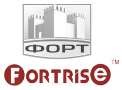 Гиперпластификатор для производства ЖБИ и К, а также для бетонов с высокой ранней прочностью Карбоксил ПК-2  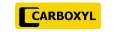 Описание: Гиперпластификатор Карбоксил ПК-2 является суперпластифицирующей и суперводоредуцирующей добавкой в соответствии с ГОСТ 24211-08. Данная добавка произведена из комплекса поликарбоксилатных полимеров и ПАВ. Не содержит в составе компонентов способствующих образованию коррозии арматуры. Карбоксил ПК-2 дает возможность получать бетоны с очень высокой подвижностью, прочностью и высоким коэффициентом уплотнения при снижении количества воды в смеси. Позволяет сократить время или вовсе отказаться от вибрационной обработки смеси при формовании изделий, уменьшить время тепловой обработки (ТВО) и значительно улучшить внешний вид и геометрию готовых изделий. Не оказывает влияния на цвет готовых изделий. Область применения: Добавка Карбоксил ПК-2 предназначена для изготовления ж/бетонных элементов (в том числе, с преднапряженным армированием), самоуплотняющихся и самовыравнивающихся однородных смесей, производства декоративных архитектурных изделий, элементов по технологии вибролитья, а также изделий из гипса. Упаковка, хранение и транспортировка: Канистры, бочки, емкости 1000 л. Транспортируется любыми видами транспорта. Продукт относится к 4-му классу опасности (малоопасное вещество). Невоспламеняющийся и нетоксичный продукт. Хранить в невскрытой заводской упаковке, предохраняя от воздействия прямых солнечных лучей при температуре от +5 °С до +35 °С. Срок хранения – не менее 12 мес. со дня изготовления (см. дату в паспорте качества). Применение:   Добавка Карбоксил ПК-2 готовый к применению продукт. Вводится вместе с водой затворения (с последней частью воды). Не вводить в сухую смесь. После введения в бетонную смесь рекомендуется обеспечить достаточное время перемешивания для равномерного распределения добавки в смеси. Время перемешивания выбирается потребителем исходя из условий технологии. Рекомендуемое время перемешивания не менее 1 минуты. Эффективность действия добавки напрямую зависит от химического состава цемента и заполнителей. При изменении инертных или вяжущих бетонной смеси рекомендуется корректировка состава смеси в лабораторных условиях. Дозировка готового продукта от массы цемента: 0,4 – 0,8% от массы цемента.  Возможны другие дозировки. Оптимальная дозировка определяется проверкой эффективности ее введения в соответствии с ГОСТ 30459-08.  Рекомендации по применению  Гиперпластифицирующей и водоредуцирующей добавки для бетона и ЖБИ Карбоксил ПК Тип: ПК-2  ОБЩАЯ ИНФОРМАЦИЯ ПРОЕКТИРОВАНИЕ И ПОДБОР СОСТАВА БЕТОНА С ДОБАВКОЙ Подбор состава бетона с добавкой производится путем корректировки запроектированного и подобранного состава бетона без добавки и должен обеспечивать получение требуемой прочности и других эксплуатационных характеристик при минимальном расходе цемента. Работы при этом рекомендуется проводить в соответствии с ГОСТ 2700-86 Бетоны. Правила подбора состава. Корректировка состава бетона с добавкой должна производиться применительно к конкретной технологии производства бетонных и железобетонных изделий и конструкций в зависимости от требуемого техникоэкономического эффекта. Опытные образцы бетона должны изготавливаться на заводских материалах и твердеть в условиях, максимально приближенных к производственным. Все подобранные в лаборатории составы бетонов и режимы тепловой обработки изделий и конструкций следует откорректировать в производственных условиях. При применении добавки для пластификации тяжелой бетонной смеси корректировка её состава заключается в выборе оптимальной дозировки добавки и в установлении доли песка в смеси заполнителей. При применении добавки для повышения прочности или плотности тяжелого бетона корректировка состава бетонной смеси заключается в выборе оптимальной дозировки добавки и снижении водоцементного отношения. Оптимальной дозировкой добавки считается такое её количество, при введении которого достигается максимальное снижение расхода цемента при сохранении заданной подвижности смеси и получении требуемой прочности бетона на сжатие. ТРЕБОВАНИЯ К МАТЕРИАЛАМ Для приготовления бетонов с добавкой рекомендуется применять бездобавочные цементы и цементы 1 и 2 группы, отвечающие требованиям ГОСТ 10178, а также сульфатостойкие и пуццолановые   цементы   по   ГОСТ 22266   и другие специальные   цементы   по действующим техническим условиям. Не следует использовать пластифицированные цементы. Не следует применять горячие цементы (с температурой выше 40°C) по причине их повышенной водопотребности, перерасхода цемента и быстрой потери подвижности бетонной (растворной) смеси. В качестве крупных заполнителей для тяжелого бетона следует применять материалы, удовлетворяющие требованиям ГОСТ 26633, а также ГОСТ 10268, ГОСТ 8267. Заполнители для бетона не должны содержать включений реакционноспособного кремнезема (опал, халцедон, и др.) более 50 ммоль/л согласно требованиям ГОСТ 26633 во избежание их взаимодействия со щелочами портландцементного клинкера в целях предотвращения развития щелочной коррозии бетона. Для легких бетонов в качестве крупных заполнителей следует применять материалы по ГОСТ 9757 и ГОСТ 25820. В качестве мелких заполнителей для тяжелых бетонов рекомендуется применять пески по  ГОСТ 8736. Вода, применяемая для изготовления бетонов с добавкой и для ухода за ними, должна соответствовать ГОСТ 23732. ТРЕБОВАНИЯ БЕЗОПАСНОСТИ ПРИ РАБОТЕ С ДОБАВКОЙДобавка Карбоксил ПК-2 является веществом малоопасным и относится к 4-му классу опасности по ГОСТ 12.1.008. При хранении не выделяет вредных веществ или паров. Введение добавки в бетонную смесь не изменяет токсиколого-гигиенических характеристик бетона. Затвердевший бетон с добавкой в воздушную среду токсичных веществ не выделяет. Добавка НЕ является взрывоопасной и пожароопасной. Добавка может оказывать раздражающее действие на слизистые оболочки органов зрения и дыхания и незащищенную кожу. При попадании добавки на кожу или в глаза – промыть проточной водой. При работе с добавкой следует применять средства индивидуальной защиты по ГОСТ 12.4.103 и ГОСТ 12.4.011. Перед допуском к работе рабочим участка необходимо пройти инструктаж по технике безопасности при работе с химическими добавками для бетона.  Не выливать остатки добавки в канализацию. Утилизация производится в соответствии с законодательством. Класс бетона B20  -  B60 Пластификация П1   	П2 П3 П4 П5 Сохранение подвижности, мин. 30   	60 120 180 >180 Конечная прочность, % от марки 100% 	  +20% +40% +60% ≥80% Морозостойкость F100   	F200 F300 F400 >F400 Водонепроницаемость W2   	W4 W6 W8 ≥W10 Наименование добавки Гиперпластификатор Карбоксил ПК-2 Описание добавки Карбоксил ПК-2 является пластификатором 1-й группы в соответствии с ГОСТ 24211-08. Добавка предназначена для применения во всех видах бетона и железобетона, в том числе с применением преднапряженного армирования, а также изделий из гипса. Данная добавка произведена из комплекса поликарбоксилатных полимеров и ПАВ. Выпускается только в жидком виде с плотностью раствора 1,05±0,05 г/см3. Добавка наиболее эффективно работает с бездобавочными цементами и цементами 1 и 2 группы. Характеристики эффективности добавки: повышение подвижности бетонной смеси от П1 до П5, расплыв конуса до 60-ти см в зависимости от фракции крупного заполнителя; сокращение времени или вовсе отказ от виброуплотнения смеси (позволяет делать самоуплотняющийся бетон); значительное сокращение расхода воды в смеси; повышение коэффициента уплотнения бетонной смеси; возможность экономии до 20-25% цемента при сокращении водоцементного отношения смеси; повышение морозостойкости и водонепроницаемости изделий. Документация ТУ 5745-008-13453677-2015, Продукция соответствует санитарным нормам: Санитарно - эпидемиологическое заключение  № 1-Т-36пр от 25 мая 2015 г. Продукция не подлежит обязательной сертификации. Соответствие нормам ГОСТ 24211-2008 (Таблица 1, Раздел 1, подпункты 1.1.1, 1.2.1) Рекомендуемые дозировки Дозирование добавки осуществляется по жидкому веществу, переводить на количество сухой добавки не нужно! Диапазон рекомендуемых дозировок: 0,4 – 0,8% от массы цемента. Возможны другие дозировки. Оптимальная дозировка определяется проверкой эффективности ее введения в соответствии с ГОСТ 30459. Применение Добавку Карбоксил ПК-2 рекомендуется вводить в бетонную смесь вместе с водой (с последней ее частью) или предварительно смешивать с водой затворения. Не вводить в сухую смесь. После введения в бетонную смесь рекомендуется обеспечить достаточное время перемешивания для равномерного распределения добавки в смеси. Время перемешивания выбирается также потребителем исходя из условий технологии, но не менее 1 минуты. Эффективность действия добавки для бетона напрямую зависит от химического состава цемента и заполнителей. При изменении инертных или вяжущих бетонной смеси рекомендуется корректировка состава смеси в лабораторных условиях. Плотность добавки 1,05 г/см3 ± 0,05 Внешний вид Жидкость от прозрачного до светло-желтого цвета. Допустимость осадка, не более 1% Упаковка Канистры, бочки, емкости по 1000 л Гарантийный срок хранения Хранить в закрытой заводской упаковке, предохраняя от воздействия прямых солнечных лучей при температуре от +5 °С до +35 °С. При замораживании обеспечить медленное оттаивание и тщательное перемешивание с дальнейшим испытанием эффективности добавки в лабораторных условиях. Срок хранения – не менее 12 мес. со дня изготовления (см. дату в паспорте качества). По истечении гарантийного срока, добавка Карбоксил ПК-2 должна быть испытана на соответствие требованиям действующих ТУ.  В случае соответствия, может быть использована без ограничений. Рекомендуемые для ознакомления при работе с добавкой нормативные акты и пособия «Пособие по применению химдобавок при производстве сборных ж/б конструкций и изделий» (к СНиП 3.09.01-85) «Руководство по применению химических добавок» (М., Стройиздат, 1981г.) СНиП 2.03.01-85 «Бетонные и ж/б конструкции» ГОСТ 24211-2008 «Добавки для бетонов и строительных растворов. Общие технические условия» ГОСТ 30459-2008 «Добавки для бетонов и строительных растворов. Методы определения эффективности» 